Занятие № 4.1. Схема сил и уравнение планирования самолёта.Режимом планирования называется равномерное прямолинейное (установившееся) движение самолёта вниз по траектории, наклонной к горизонту, при отсутствии силы тяги ().Силы, действующие на самолёт, взаимно уравновешены и считаются приложенными в центре масс.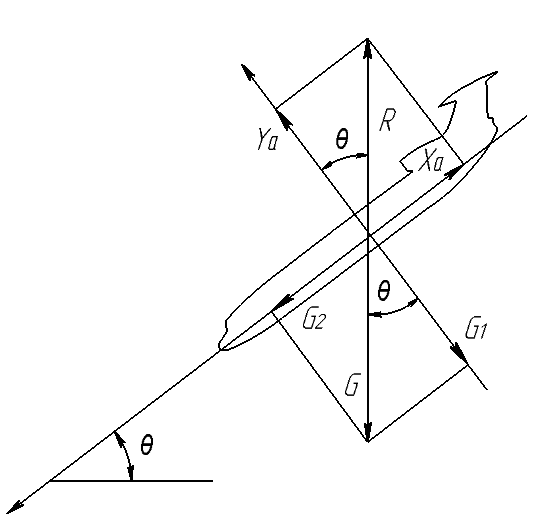 Рис.78. Схема сил, действующих на самолёт при планировании.Подъёмная сила  перпендикулярна потоку (траектории), сила лобового сопротивления  направлена по потоку, сила веса  – вертикально вниз. Сила тяги отсутствует (). Следовательно, при планировании сила веса уравновешивается только аэродинамическими силами, а это возможно только тогда, когда вектор полной аэродинамической силы  окажется направленным вертикально вверх и будет равным весу самолёта .При планировании угол наклона траектории всегда равен углу качества, так как они образованны взаимно перпендикулярными сторонами:  и  – проекции полной аэродинамической силы соответственно на оси  и ;  и  – проекции силы веса на те же оси координат.Уравнения равновесия плоской системы сходящихся сил запишутся как:.Из схемы сил видно, что . Поэтому уравнения равновесия сил приобретают следующий вид:  - условие прямолинейности полёта;  – условие равномерности полёта. Таким образом, составляющие полной аэродинамической силы уравновешивают соответствующие составляющие силы веса.2. Потребная скорость и угол планирования.Скорость планирования. Из формулы подъёмной силы и условия прямолинейности составим систему уравнений и решим её относительно ..Приравниваем правые части этих уравнений .Из полученного выражения определим скорость планирования:, но, поэтому .Следовательно, горизонтальный полёт, подъём и планирование различаются только значениями угла . Для всех режимов прямолинейного полёта скорости определяются по одной и той же формуле .Так как для горизонтального полета , а , то.Траектория планирования составляет с горизонтом угол, называемый углом планирования (рис. 78).3. Дальность планирования.Дальность планирования - это расстояние по горизонтали, проходимое самолетом за время планирования (рис. 79), .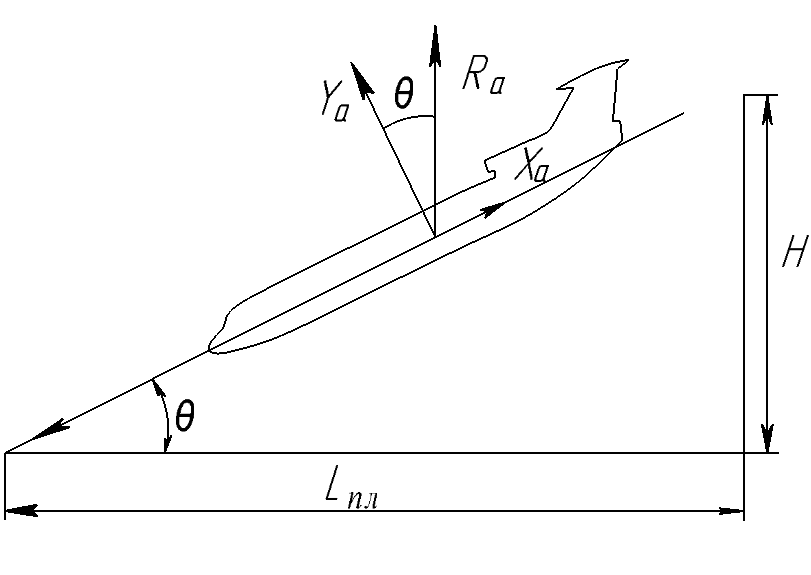 Рис.79. Дальность планирования.Угол планирования всегда равен углу качества, поэтому . Эта формула справедлива только при отсутствии ветра.При горизонтальном ветре дальность планирования,где  – скорость попутного или встречного ветра, ; – время действия ветра (время планирования), ; – высота планирования, .При попутном ветре дальность планирования увеличивается, а при встречном – уменьшается.